Log in for 11N RE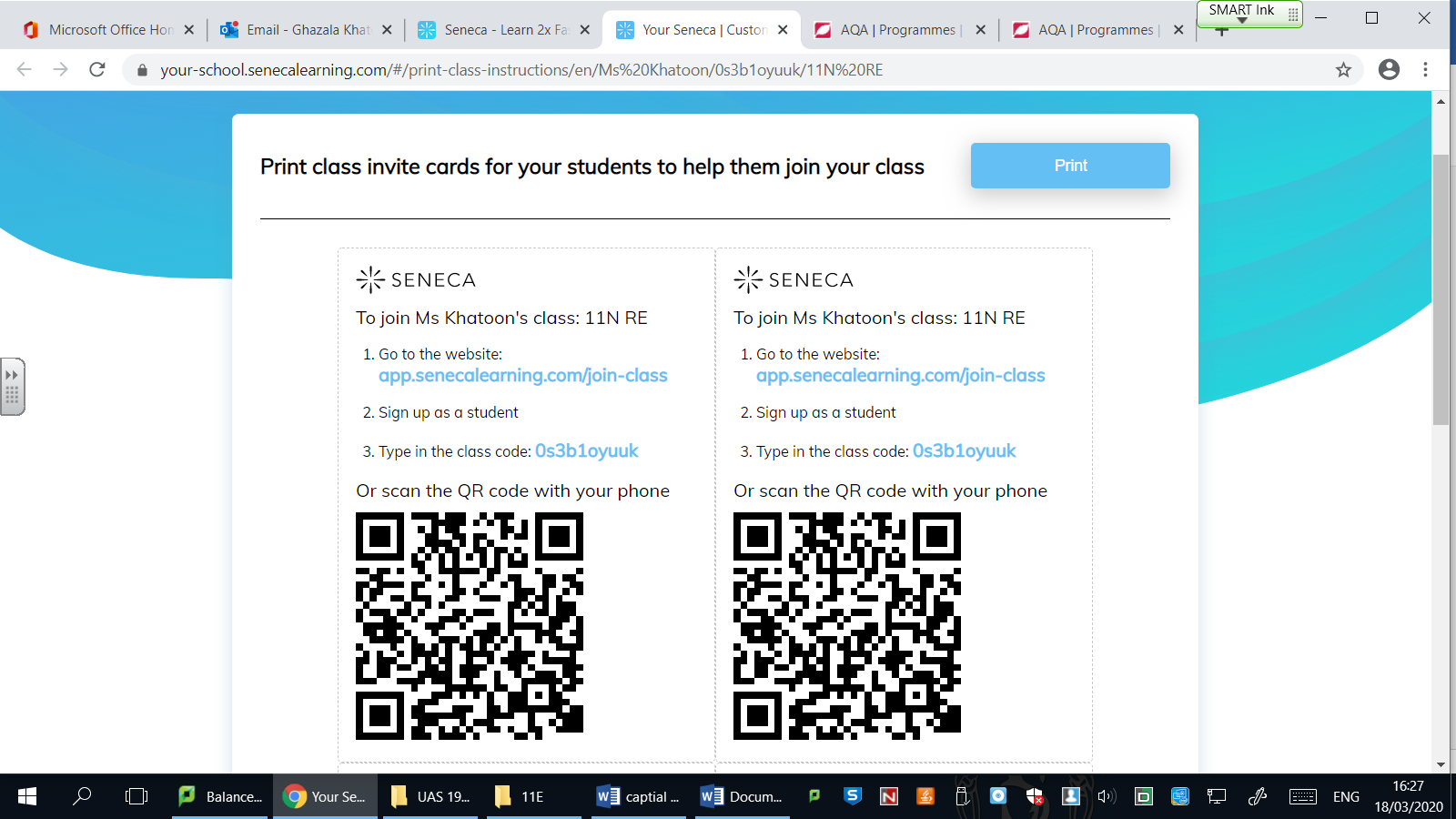 